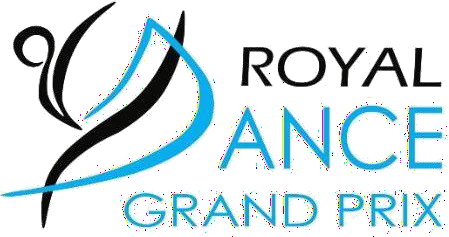 Concorso Finale InternazionaleMosca, Russia16 – 17 Ottobre 2021 Teatro Centro Cultura ZILPartecipazione in presenza o virtualeREGOLAMENTOArt. 1 – Organizzatore del Concorso Finale Internazionale “Royal Dance Grand Prix”Associazione Internazionale di Danza “Royal’s Line Group” (Italia), Fondazione “Patrimonio Nazionale” (Russia),Compagnia “Globex Promotion” (Russia),Centro Culturale ZIL (Russia).Art.2 – Finalità del concorsoIl concorso vuole premiare il talento dei giovani artisti:dando loro l’opportunità, a spese dell’organizzazione, di partecipare al Concorso Internazionale “Royal Dance Grand Prix” di Rieti (Italia), Riga (Lettonia), Sezana (Slovenia) e al Concorso Internazionale “Premio Roma Danza” dell’Accademia Nazionale di Roma;proponendo i contratti di lavoro nell’ambito della Danza e borse di studio nelleprestigiose scuole di danza in Europa, USA e in Russia.Art. 3 - ObiettiviPromuovere i giovani talenti all’estero per uno scambio internazionale della genialitàcreativa;Presentare i progressi artistici collettivi dando una possibilità unica di confronto tradanzatori, organizzatori e maestri;Individuare e sostenere i giovani e i gruppi più talentuosi;Aumentare la professionalità sia tra gli adulti che tra i giovani;Promuovere l’integrazione artistica tra popoli di diversa cultura;Evoluzione e fusione dei diversi stili e espressioni dell'arte della coreografica.Art.4 - SezioniDanza classicaDanza contemporanea/moderna/jazzDanza di carattere/popolareArt.5 - Categorie di età e durata dell’esibizioneGruppo A (juniores): da 6 a 15 anni. Solisti.Esibizione nella Sezione Danza contemporanea/modern/jazz e carattere/popolare è di non oltre3 minuti. Variazione di repertorio è di non oltre 2 minuti.Gruppo B (seniores): da 16 a 25 anni. Solisti.Esibizione nella Sezione Danza contemporanea/modern/jazz e carattere/popolare è di non oltre3 minuti. Variazione di repertorio è di non oltre 2 minuti.Gruppo C (passo a due): C/A 6-15 anni, C/B 16-25 anni. Coreografia con durata da 2 a 3 minuti.Gruppo D (esibizioni di gruppo): D/A 6-15 anni, D/B 16-25 anni.Per i gruppi non superiori a nove elementi, non oltre 3:30 minuti. Per i gruppi superiori a 10 elementi, non oltre 5 minuti.Art.6 - La giuriaLa giuria del concorso finale è composta da 8 membri compreso il Presidente.La giuria è formata da 6 migliori specialisti nell’ambito della coreografia internazionale e daidirettori delle compagnie di danza.Due membri della giuria, un membro italiano e un membro russo, saranno i rappresentanti dei mass media.Art.7 – Criteri di valutazioneTecnica;Corrispondenza tra presenza scenica e quella coreografica;Artisticità ed interpretazione;Coerenza stilistica della coreografia;Corrispondenza tra la parte musicale e quella coreografica;Le esibizioni saranno giudicate da una scala di valutazione da 1 a 10 per ogni criterio di valutazione.La giuria ha il diritto di distribuire o di annullare unilateralmente i premi del concorso. La giuria ha inoltre il diritto, a sua discrezione, di dividere i premi e i riconoscimenti tra i concorrenti.Art.8 – PremiAl vincitore/ i vincitori selezionati tra i primi classificati, tra tutte le Sezioni di danza e lecategorie d’età A, B, C, D:Diritto di partecipare al Concorso internazionale “Royal Dance Grand Prix” a Rieti (Italia), Riga (Lettonia), Sezana (Slovenia) e al Concorso Internazionale “Premio Roma Danza”dell’Accademia Nazionale di Roma con l’iscrizione gratuita. Pratiche preparative per la richiesta dei visti per la Russia a carico dell’organizzazione.Diritto di partecipare al Programma di breve studio gratuito presso l’Accademia nazionale di Danza di Riga (Lettonia) e presso Liceo statale di Danza di Mosca (Russia); Pratiche preparative per la richiesta dei visti per la Russia a carico dell’organizzazione.Per i minori è d’obbligo la presenza di un accompagnatore per il quale l’organizzazioneprenoterà alloggio convenzionato (il viaggio rimane a carico dell’accompagnatore) e preparerà larichiesta dei visti per la Russia.Al coreografo/ai coreografi dell’esibizione di un gruppo che prenderà il voto più alto dalla giuria:Premio “Coreografo dell’anno” per essere un membro d’onore della giuria del Concorso Internazionale “Royal Dance Grand Prix” a Rieti (Italia) o a Riga (Lettonia) o a Sezana (Slovenia), spese viaggio A/R e alloggio pagato dall’organizzazione. Pratiche preparative per la richiesta del visto a carico dell’organizzazione;I premi in denaro saranno distribuiti come segue: un premio di €1.000 sarà assegnato a un vincitore di ciascuna sezione.Della giuria internazionale faranno parte direttori di compagnie e delle scuole che potranno, indipendentemente dalla classificazione, offrire borse di studio e contratti di lavoroprofessionale nell’ambito della Danza e nei progetti TV.I primi tre classificati di ogni sezione di danza e di categoria d’età saranno premiati con diploma.Art.9 – Modalità di iscrizionePossono prendere parte i solisti, le coppie di passo a due e i gruppi, selezionati dalla Giuria per il Concorso finale.Sottoscrivendo la scheda di registrazione al Concorso finale, il partecipante indica la modalità dipartecipazione: in presenza o virtuale (previa spedizione della video registrazionedell’esibizione).Nel momento d’iscrizione al concorso in presenza, il partecipante o il suo tutore si impegna di essere in possesso del certificato di sana e robusta costituzione e della polizza assicurativa per proprio conto, assumendosi ogni responsabilità civile e penale.Sottoscrivendo la scheda di registrazione il partecipante dichiara che il video allegato ol’esibizione in presenza è originale e in base dei diritti Comunitarie, nazionali e internazionali, non lede in alcun modo diritti di terzi in materia di diritti d’autore.Le schede di registrazione dei partecipanti vanno compilate e spedite all’e-mail: royals.line@yahoo.it fino a 20 Settembre 2021 e fino 1 Settembre 2021 per quelli che hanno bisogno del visto.Il video dell’esibizione del partecipante virtuale o la musica dell’esibizione del partecipante inpresenza, va spedito fino a 20 Settembre 2021 all’e-mail: globexprom@hotmail.com .Si possono apportare modifiche all’iscrizione fino a 20 Settembre 2021.Art. 10 – Ricezione dell’iscrizioneAi partecipanti in presenza verrà notificato l’orario del Concorso e delle Prove.Ai partecipanti virtuali verrà notificato il giorno e orario della trasmissione del Concorso finalesul canale Youtube della TV START818: https://www.youtube.com/hashtag/start818 .Art.11 - Aspetti tecniciIl Concorso finale sarà trasmesso sul canale Youtube della TV Start 818: https://www.youtube.com/hashtag/start818 .Tutte le fasi del Concorso si svolgeranno con condizioni tecniche che prevedono lo stesso piazzato luci.Il costume di scena è obbligatorio al Concorso finale RDGP a Mosca sia per la partecipazione inpresenza che virtuale.Ogni partecipante al Concorso in presenza deve avere con sé l’audio-registrazione MP3 conun’ottima qualità di suono.Art.13 - PrivacyAi sensi della legge l’Organizzazione si impegna a trattare i dati sensibili di ciascun partecipante secondo quanto previsto dalla legge, per finalità connesse allo svolgimento del Concorso, in particolare per tutti gli adempienti connessi alla piena attuazione delle diverse fasi di svolgimento del Concorso oggetto del presente Regolamento.Art.14 – Per ogni eventuale controversia è competente il Foro di Roma (Italia) o il Foro di Mosca (Russia)Nota bene: Alla richiesta anticipata del partecipante in presenza, l’Organizzazione può fornirela registrazione video professionale a €30 e 5 foto artistiche a €17.                                                                Organizzazione:Associazione Internazionale di Danza “Royal’s Line Group”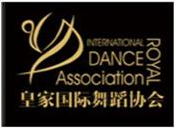 Presidente: Antonio Reali, Segretario: Tatjana Reali - KirillovaTel. +39 328 4566034,+39 366 3279121royals.line@yahoo.it  www.royalsline.com                                                                       La Fondazione “Patrimonio Nazionale”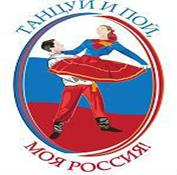 Direttore: Aydar ShaidullinTel: +7(495)6380702, +7(917)5155625ncprom@mail.ru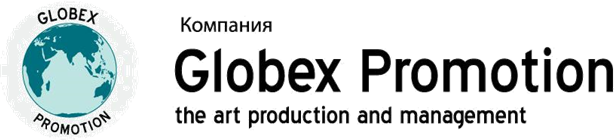                                                                                                     Direttore generale: Aydar Shaidullin Tel. +7(495)6380702, +7(903)5664689globexprom@hotmail.com www.globexprom.ru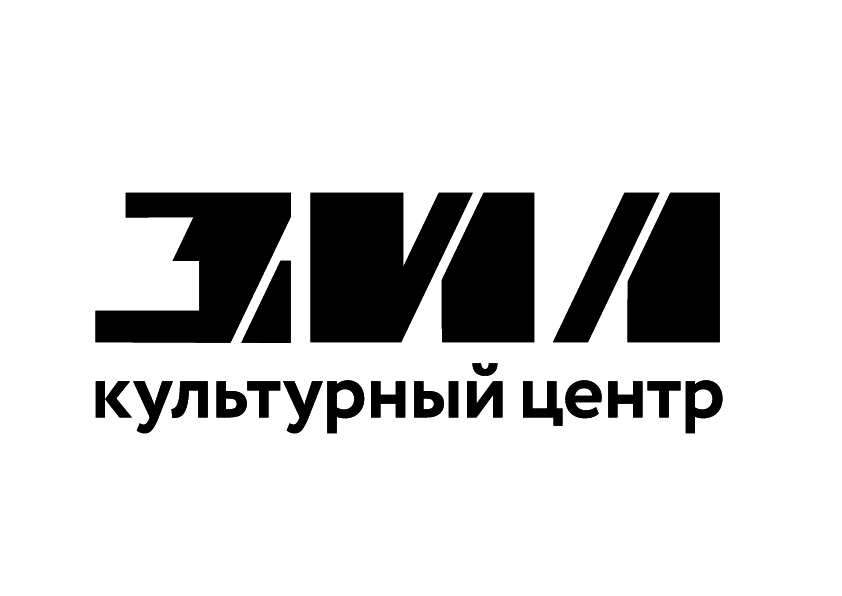                                                               Direttore :                 Maria Rogacheva                                                                                        Tel. 8 (495) 675-16-36                                                                            m.rogacheva@zilcc.ru   www.zilcc.ru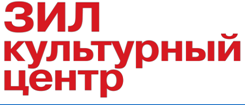 